DESCRIPTIF DE L’ACTIVITÉÉVALUATION – COMPRÉHENSION  ÉCRITE – NIVEAU A1.1Observez les images à gauche et lisez les textes à droite. Écrivez  le numéro de l’image correspondant au texte.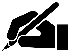 DOCUMENT FORMATEUR : PISTES DE CORRECTION ET DE NOTATIONTotal des points pour l’activité (1 pt par réponse correcte)			/5Niveau CECRA1.1FilièreFLE ACompétence évaluéeCompréhension écriteSupportIcônes et textes comprenant des indications et/ou des interdictions.Description de l’activitéLes apprenants doivent appareiller les images indiquant l’interdiction ou l’indication  aux textes correspondants.Compétences langagières Comprendre une signalétique. Compétences communicatives évaluées (réf. CECR)Peut reconnaître des mots ou expressions les plus courants dans des situations simples de la vie quotidienne.Peut repérer et comprendre des informations très simples dans un texte court.Compétences linguistiques en compréhension - Mots courants de la vie quotidienne (« manger », « fumer », « chien », « poubelles »,) de la vie en ville  (« travaux »)Pondération proposée pour l’activité5 points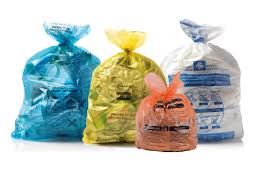 Image numéro : …………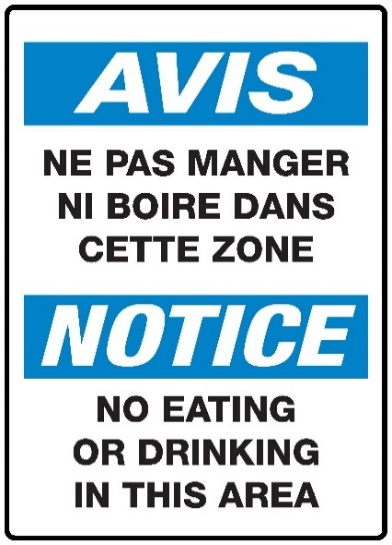 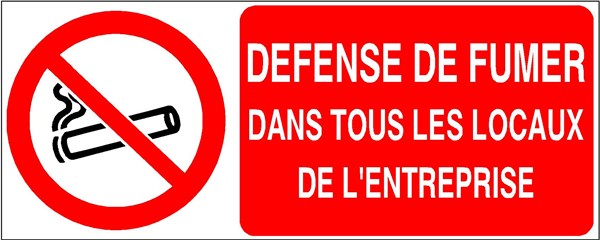 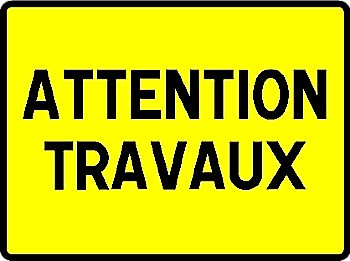 Image numéro : …………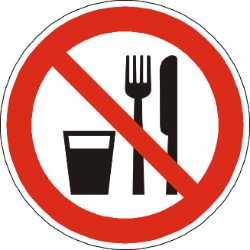 Image numéro : …………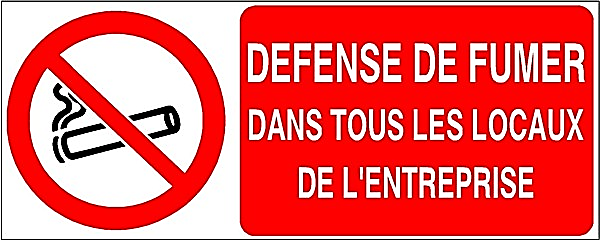 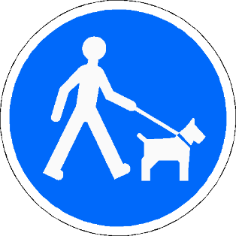 Image numéro : …………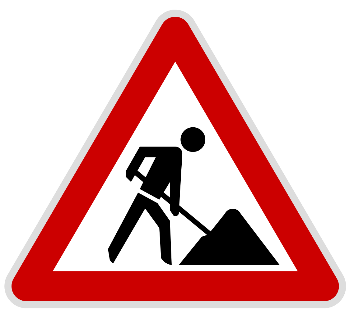 Image numéro : …………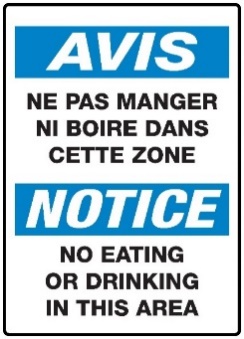 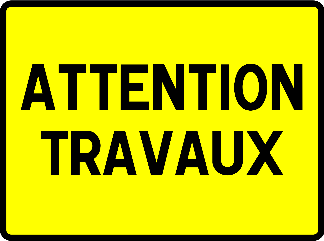 Image n°3Image n°5Image n°2vImage n°1Image n°4